Конспект урока русского языка в 4-м классе "Школа - 2100" по теме "Именительный и винительный падежи" Кашлова Надежда Федоровна, учитель начальных классов Цели урока:Развивающие: развивать наблюдательность, произвольное внимание, используя приемы анализа, синтеза при рассмотрении языкового материала, создать условия для реализации себя в процессе познавательной и интеллектуальной деятельности, развивать устойчивый интерес к знаниям и потребность в их самостоятельном поиске.Образовательные: пополнить знания учащихся об именительном и винительном падежах, тонкости употребления этих падежей в речи, роль слов в этой форме в предложении.Воспитательные: воспитывать умение работать в коллективе, умение вести диалог: ученик-ученик, ученик-учитель, адекватную самооценку.Оборудование: рисунки именительного и винительного падежей, карточки со словарными словами, индивидуальные задания на карточках, карточки с вопросами, предлогами и т. д. изучаемых падежей.Ход урока.1. Организационный момент.Начинается урок,
Он пойдет ребятам впрок,
Постарайтесь все понять,
Ну и грамотно писать.2. Словарная работа.2.1 - Начнем урок с разгадывания кроссворда.- Но прежде, давайте вспомним, что такое синонимы.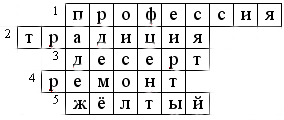 Синоним слова специальность
- 1 ученик пишет на доске, остальные – прочитать четко, орфографически, и записать.(выставить карточку).То же, что и обычай.Сладкое, третье блюдо.Синоним слова «починка», «исправление».Синоним слова «золотистый», янтарный цвет.– Поставьте ударения, подчеркните букву, которую надо запомнить.- Какое новое слово вы видите? ПАДЕЖ- Запишите его.- Назовите глухие согласные звуки[ п ] , [ ш ]- Чем они отличаются? [ ш – непарный, твердый ]- Как проверить согласный звук на конце слова?- Запишите проверочное слово. ПАДЕЖИ.- Можно ещё по-другому проверить? ПАДЕЖНЫЙ- Чем отличаются проверочные слова ПАДЕЖИ и ПАДЕЖНЫЙ? ( форма слова, однокоренное слово).Падеж – лексическое значение [ одна из категорий имени существительного ]- Что вы знаете о существительном?Постоянные признаки:одушевленное, неодушевленное;собственное, нарицательное;имеют род.Непостоянные признаки:изменяется по числам, падежам;главные и второстепенные члены предложения.- Как существительное ПАДЕЖ можно связать с темой урока?3. Сообщение темы и задач урока.Поворот судьбы удивительный:
Изучаем мы падеж именительный,
И винительный падеж надо знать,
От именительного отличать.- Каковы задачи урока?Научиться отличать И.п. от В.п.Учиться думать, мыслить и внимательно относиться к каждому слову.- Что может помочь нам в умении отличать И. п. от В. п.?Работа в парах по карточкам.- Установить соотношение между падежами, вспомогательными словами и вопросами с помощью стрелок.Проверка.- Как вы думаете, для чего нужно знать падежи?- А вот я знаю мальчика, который не хочет знать падежи.Инсценирование стихотворения «Падежи» Граубина.Автор: Спросили Лежебокина:
А ну-ка, расскажи,
За что так ненавидишь ты,
Не любишь падежи?
Давным-давно все школьники
Их знают назубок.
Их за два года выучить
Лишь ты один не смог.
Ответил он рассержено:Лежебокин: В том не моя вина
Пусть им сперва ученые
Изменят имена.
Ведь я падеж творительный
Нарочно не учу.
Трудиться, а тем более творить
Я не хочу.
Такой падеж, как дательный,
Я с детства не терплю:
Давать, делиться чем-нибудь
С друзьями не люблю.
Предложный ненавижу я:
Чтоб не учить урок,
Приходиться выдумывать,
Какой-нибудь предлог.
А на падеж винительный
И вовсе я сердит,
Отец во всякой мелочи
Во всем меня винит.Автор: Да, переделка кажется,
Серьезная нужна.
А сам ты смог бы новые
Придумать имена?Лежебокин: Давно придумал:
Взятельный,
Грязнительный,
Лежательный,
Грубительный,
Ленительный,
И, наконец, Просительный.- Чтобы не быть Лежебокиными, нам необходимо научиться отличать И. п. от В. п.4. Формирование новых знаний.Послушайте сказку.     В некотором царстве, в некотором государстве жили-были Царь с Царицей. И было у них шесть сыновей. Жили они дружно, весело, то и дело был слышен смех, шутки. Больше всех веселились И.п., В.п. Они очень любили разыгрывать придворных, потому что никто их не мог различить. А вы умеете?На доске: читали рассказрассказ рассмешил- Как определить падеж существительного «рассказ»?В таком же замешательстве были и придворные. Однажды Принцам захотелось посмотреть мир, и они отправились в путешествие. Заглянули они ив нам.- Давайте встретим их на вокзале. (Вывешиваются на доске плакаты Принцев).На доске:Вокзал находится на окраине города.На вокзал поступило сообщение о прибытии поезда.Подъезжающие к городу пассажиры видят вокзал.Дети объясняют и подчеркивают орфограммы, записывают предложения. - Определите падеж существительного «вокзал».- Можно ли с уверенностью сказать, что это слово стоит в одном и том же падеже?- Как быть?- Найдите грамматическую основу.- Можем ли мы сейчас определить падеж существительного ВОКЗАЛ в первом предложении?- Как определить падеж в других предложениях? (Дети называют словосочетания).- Как вы думаете, почему В. п. получил такое название? (Является причиной, вызывающей само действие).- Какой вывод можно сделать?Вывод: если существительное выполняет роль подлежащего, это слово И.п., если роль второстепенного члена – В. п.Появляется запись на доске.Физминутка.Потрудились, отдохнем,
Встанем, глубоко вздохнем,
Руки в стороны, вперед
Влево, вправо поворот.
Три наклона, прямо встать,
Руки вниз и вверх поднять.
Руки плавно опустили
Всем улыбки подарили.5. Формирование практических навыков.- Что общего у существительных остров, город, рассказ?(М. р., ед. ч., нулевое окончание).Самостоятельное выполнение упр. 124, стр.74.1в.- первый абзац.2в.- второй абзац.Третий абзац – индивидуально.Проверка. Объяснить, какими членами предложения являются выделенные существительные.- Какой вывод можно сделать?ИТОГ УРОКА.- Какие цели мы ставили на уроке?- Чего достигли?- Докажите, что цель урока достигнута.Выдаются карточки с пословицами.Вина голову клонит.Пословица не зря молвится.Без заботы и репу не вырастишь.Всякая дорога вдвоем веселей.Найдите пословицу, в которой нет существительного в В.п. Найдите пословицу, в которой нет существительного в И.п.Пословицу, в которой нет существительного в И.п. и В.п.Д. З.: стр. 76, правило.Стихотворение-наказ. (читает ученица).
Кто только зубрит,
Чтоб от двоек бежать,
Тому никогда – никогда не понять.
Что можно идти на урок,
            как на праздник,
Что каждый отличник –
            шутник и проказник.
Учитесь с улыбкой!
Шутите учась!
Любая ошибка исчезнет, боясь
            веселой науки и радостных глаз.
Учитесь без скуки – как я!
В добрый час!радИ. п.кем? чем?вижуР. п.кому? чему?думаюД. п.о ком? о чем?нетВ. п.кого? что?доволенТ. п.кого? чего?естьП. п.кого? что?И. п.В. п.кто? что?кого? что?гл. членв, на, за, про, черезвт. член